       Aprendizaje Extendido En El Hogar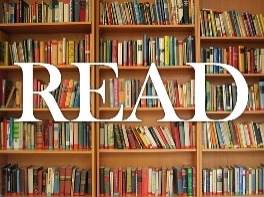 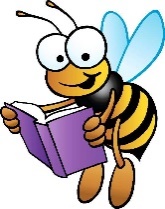 Menú de Alfabetización de Aprendizaje Divertido – Menú 8Compartir AmabilidadDecora una foto de primavera o verano. Escribe 3 oraciones sobre por qué esta imagen te hace feliz. Comparta estos pensamientos felices con alguien en su hogar.Busqueda A-Z Encuentra objetos en tu casa que comiencen con cada letra del alfabeto.Desafío: vuelve a cazar. ¿Puedes encontrar todas las letras del alfabeto afuera también?¡Escuchen!Pídale a alguien que le describa una película, libro o juego. ¡Mira si puedes adivinar qué es! ¿Cuántos puedes adivinar correctamente? También puedes adivinar objetos básicos alrededor de la casa o cosas que ves afuera.PoemaUsando tu nombre, crea un poema acróstico describiéndote a ti mismo.                             J - jolly   O - outgoing                             S – smartH - helpfulCharla del libroAhora eres un reportero de noticias! Tome el libro que leyó más recientemente o un libro de un sitio web en Clever. Comparta con el mundo sus puntos de vista sobre este libro. ¿Qué lo hizo bueno o malo? ¿Cuáles fueron tus partes favoritas? Si hay alguien cerca, ¡denúncieles la noticia!Construir Palabras¡Sea un trabajador de la construcción de palabras! Agregue letras al comienzo de estas palabras. ¿Cuántas palabras puedes formar con los siguientes finales?-ink, -ig, -old, -ight, -ide, -oke, -ow, -ang, -ank, -ing, -ock, -ore, -ong, -onk, -ung, -unk, -uck, -ain, -ell, -ick, -ug, -ale, -ash, -est, -oldEscritura de GarabatoHaz un dibujo comenzando con solo una línea de garabato, como la de arriba. ¿Es una serpiente? ¿Es un río? ¿Es tu personaje de televisión favorito? ¿Es una nueva criatura que nunca hemos visto antes? Después de dibujar su ilustración, escriba una historia para acompañar su dibujo. ¡No olvides los personajes, el escenario, el problema y la solución!Palabras de Revistas o PeriódicosRecorte palabras nuevas o desconocidas de un periódico o revista viejos con el permiso de un adulto. Pegue estas palabras para hacer un collage de palabras.Desafío: Intenta hacer oraciones usando estas palabras para ayudarte a entender su significado. ¡Es posible que necesite un adulto para ayudar!¡Sigue Moviendote!Rodar un dado: 1 = hacer saltos mientras dice el alfabeto.2 = Haz saltos de rana mientras cuentas hasta 10.3 = Avance en el lugar mientras deletrea su nombre 3 veces.4 = Haz flexiones mientras deletreas tu color favorito. 5 = Salta mientras cantas parte de tu canción favorita. 6 = Caminata de cangrejo mientras deletreas tu nombre hacia adelante y hacia atrás.FelicidadHabla sobre algo que te haga feliz. Cuente sobre un recuerdo favorito de la escuela este año. Hable sobre algo que un miembro de la familia hizo para hacerlo sonreír. ¡Hablemos feliz! Comparte con los que te rodean.Desafío: ¡que compartan también!DiagramaHaz un diagrama que enumere todas las partes de una flor.Comparte tu diagrama con alguien. Escribe un par de oraciones sobre tu diagrama.Un libro, Una EscuelaBusque el libro One Book One School que se le dio este año escolar. Inicie sesión en el sitio web de su escuela para escuchar la versión de audio mientras lee en su libro. ¡Leer grandes libros una y otra vez nos convierte en grandes lectores y pensadores! ¿Escuchaste algo que nunca antes habías notado mientras volvías a escuchar la historia? ¿Estás haciendo fotos en tu mente para ayudarte a pensar en lo que está sucediendo mientras sigues?? 